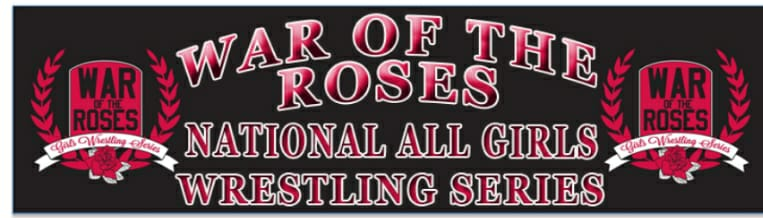                                                                     WOTR HOLIDAY THROWDOWN                                                                                    HOPKINS ARENA                                                                                       900 N CLARKSON ST.                                                                                       FREMONT, NE 68025                                                                                                12/30/2018Registration: Pre Registration cost is $30 on trackwrestling.com, by DECEMBER 28TH at 11:59 CST. Walk up registration is $40. All onsite payments must be cash.Schedule: Onsite weigh-ins and registration are between 8:00 am & 8:30 am (athletes must weigh-in with a competition singlet). CLINIC STARTS AT 9:00AM. Wrestling begins at 10:00AM. Breaks for officials as needed.Divisions:Elementary: Grades K-2 periods 1/1/1 Weights: Madison Weights                     Grades 3-5 periods 1/1/1 Weights: Madison WeightsMiddle School: Grades 6-8 periods 1.5/1.5/1.5 Weights: Madison WeightsHigh School: Grades 9-12 periods 2/2/2 Weights: Madison WeightsCharts: The tournament will run with round robin brackets with 6 or less wrestlers. High school brackets for weightswith more than 6 athletes. The tournament is ran round robin with the intention to get each wrestler as many quality matches as possible.Awards:   Every wrestler will receive a medal. Awards will be given out after ALL wrestling has been completed,wrestlers must be present to receive award.Rules: Folk style, high school rules with USA Wrestling folkstyle guidelines apply. Hairnets are optional for all ages. Braces must be covered by mouth guard. WRESTLERS MUST HAVE A CURRENT USA CARD!Coaching: NO coach’s cards are required. No more than two coaches per-corner. .Admissions: Available at the door only, $10 for Adults, $5 for kids, 5 and under free.Concessions: Will be provided, no coolers allowed in the building.Facebook: https://www.facebook.com/waroftheroseswrestlingQuestions please email Harold Bucher at hbucher1991@gmail.com